The Biology Alumni Scholarshipat Columbus State UniversityWhat is this scholarship?Established in April 2016 by two biology graduates, the Biology Alumni Scholarship is available for full-time undergraduate students (sophomore or higher status) pursuing a degree in biology at Columbus State University (CSU).Funds may be used to cover tuition, textbooks, room and board, travel to scientific conferences, and other reasonable costs associated with obtaining a degree.Who can apply?Students who meet the following criteria may apply for this scholarship:Full-time undergraduate (sophomore, junior, or senior) at CSUPursuing a degree in biologyExhibit a financial need, as determined by CSU’s Office of Financial Aid (based on information provided on FAFSA)Minimum GPA of 2.5What is the award amount?$1,000/year per student (award made in fall semester); awardees may re-apply each yearWhat is the application process and deadline?The scholarship application form and FAFSA must be completed by June 29 for consideration for the fall semester. The application must include a typed statement describing how the scholarship would help the student complete their degree.The scholarship recipient(s) shall be decided by a selection committee consisting of faculty within the Department of Biology in consultation with the department chair and the university’s Office of Financial Aid.  Contact informationFor more information about this scholarship, please contact Ely Klar in CSU’s Department of Biology at 706-568-2059.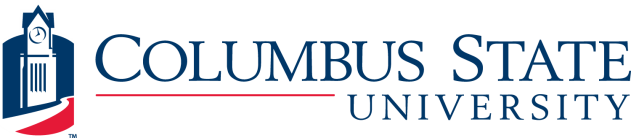 